Situācijas plāns: Nekustamā īpašuma “Lūši” Mālpils pagastā, Siguldas novadā, kadastra numurs 80740010080,                                                                                zemes vienības ar kadastra apzīmējumu 80740010080 daļa 20,40 ha platībā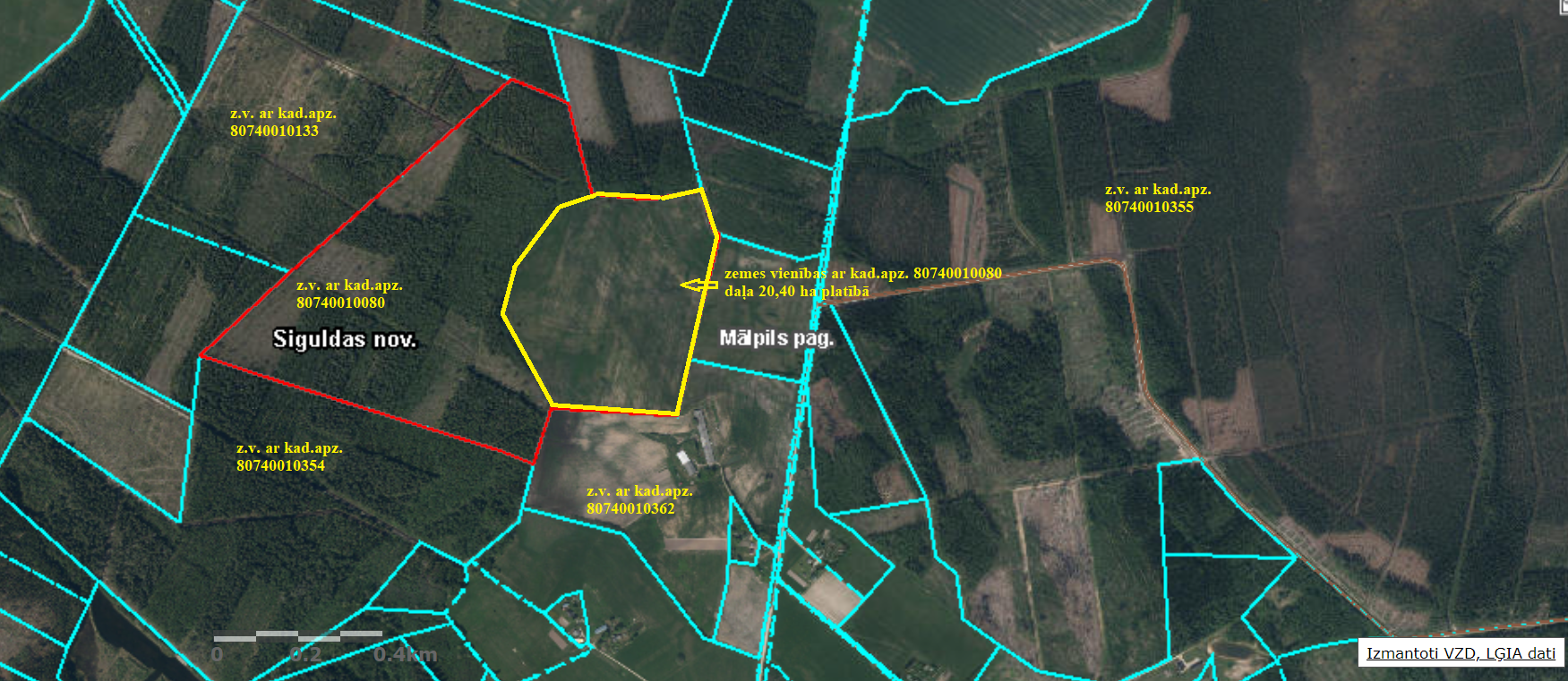 